 Cod formular specific: L042C.3                                                                                       Anexa nr. 13FORMULAR PENTRU VERIFICAREA RESPECTĂRII CRITERIILOR DE ELIGIBILITATE AFERENTE PROTOCOLULUI TERAPEUTIC DCI SUNITINIBtumori neuroendocrine pancreatice -SECŢIUNEA  I - DATE GENERALE1.Unitatea medicală: ……………………………………………………………………………...…….2. CAS / nr. contract: ……………./………………… 3.Cod parafă medic:	4.Nume şi prenume pacient: …………………………………….………………………………..……CNP / CID:						5.FO / RC:			 în data:				6.S-a completat “Secţiunea II- date medicale“ din Formularul specific cu codul: ..…….....………7.Tip evaluare:	iniţiere	continuare	întrerupere8.Încadrare medicament recomandat în Listă:boala cronică (sublista C secţiunea C1), cod G:  PNS (sublista C secţiunea C2), nr. PNS:		, cod de diagnostic (varianta 999 coduri de boală), după caz: ICD10 (sublista A, B,C secţiunea C3, D, după caz), cod de diagnostic (varianta 999 coduri de boală): 9. DCI recomandat: 1)…………………………………. DC (după caz) ……………………………...                                   2)…………………………………. DC (după caz) ……………………………...10.*Perioada de administrare a tratamentului:	3 luni	6 luni  	12 luni, de la:			               până la:11. Data întreruperii tratamentului: 12. Pacientul a semnat declarația pe propria răspundere conform modelului prevăzut în Ordin:  DA        NU*Nu se completează dacă la “tip evaluare“ este bifat “întrerupereSECŢIUNEA II - DATE MEDICALE         	                              Cod formular specific L042C.3INDICAŢIE: Tratamentul tumorilor neuroendocrine pancreatice pNET bine diferenţiate, nerezecabile sau metastatice, la adulţi care au prezentat progresia bolii.CRITERII DE INCLUDERE ÎN TRATAMENT                                                                 Declarație de consimţământ pentru tratament semnată de pacient:                           DA        NU                    Diagnostic histopatologic de tumoare neuroendocrină pancreatică:                          DA        NU         Pacienţi cu stadiu avansat (boală recidivată/metastatică), în evoluţie:                      DA        NU         Vârstă > 18 ani:                                                                                                          DA        NU         Indice de performanţă ECOG 0, 1 sau 2:                                                                   DA        NU         Probe biologice care să permită administrarea medicamentului în condiţii de siguranţă:                                                                                                                                              DA        NU  Evaluare pre-terapeutică:La iniţierea tratamentului se efectuează:-  examen fizic complet               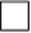 - măsurarea tensiunii arteriale                                                                                                                                        - hemoleucogramă                        - biochimie completă                    - funcţia tiroidiană (TSH)             - Electrocardiogramă                   - Echocardiografie cu determinarea fracţiei de ejecţie a ventriculului stâng (FEVS)     - Examinări imagistice pentru stadializarea bolii (TC/RMN +/- TC torace)                     CRITERII DE EXCLUDERE DIN TRATAMENTCo-morbidităţi:● Hipertensiunea arterială malignă necontrolată medicamentos                                        ● Evenimente cardiace prezente în ultimele 6 luni precum: infarct miocardic (inclusiv angină pectorală severă/instabilă)/ bypass cu grefă pe artere coronariene/periferice/                          insuficienţă cardiacă congestivă simptomatică/accident cerebrovascular sau atac ischemic tranzitor/ embolism pulmonar                                                                       ● Disfuncţie hepatică severă Clasa Child-Pugh C                   Metastaze cerebrale necontrolate                                                                                                                                                                                                                                                                                           Hemoragie gastro-intestinală semnificativă/Hemoragie cerebrală/ Hemoptizie în ultimele 6 luni                                                                                                                                                                                                                                                                                                                                                                                                                                                                                                                Ulcer peptic activ cunoscut /Boală inflamatorie intestinală cunoscută/colită ulcerativă/                                                              alte afecţiuni cu risc crescut de perforaţie/fistulă abdominală/perforaţie gastro-intestinală sau abces intra-abdominal, în urmă cu o lună                                      Diateze hemoragice, coagulopatii   cunoscute               Plăgi dehiscente                                                           Fracturi, ulcere gambiere, leziuni nevindecate            Tratamente anterioare cu agenţi anti-VEGF (bevacizumab, sunitinib, sorafenib)     Sarcină/alăptare                                                             Hipersensibilitate cunoscută la substanţa activă sau la oricare dintre excipienţi       CRITERII DE CONTINUARE A TRATAMENTULUI Menţinerea consimţământului şi a complianţei la tratament a pacientului:                       DA         NU Starea clinică şi TA ale pacientului permite administrarea terapiei în condiţii de siguranţă:                                                                                                                                                   DA        NU         Probele biologice permit continuarea administrării terapiei în condiţii de siguranţă:         DA        NU            (hemoleucograma, biochimia, funcţia tiroidiană)                                                                     Monitorizarea tratamentului:Examen imagistic conform standardelor instituţiei           Monitorizarea semnelor şi simptomelor clinice de ICC              Evaluarea biologică, în funcţie de decizia medicului curant:hemoleucograma, biochimia şi TA se monitorizează ori de câte ori se consideră necesar    Funcţia tiroidiană trebuie evaluată periodic  Electrocardiogramă, echocardiografie cu determinarea fracţiei de ejecţie a ventricolului stâng (FEVS) se efectuează pe parcursul tratamentului numai dacă există suspiciune/simptom de afectare de organ                                                                                                                                   IV. CRITERII DE ÎNTRERUPERE  A TRATAMENTULUI (temporar/definitiv la latitudinea medicului curant):Hipertensiune arterială severăNotă: Se recomandă întreruperea temporară a terapiei la pacienţii cu hipertensiune severă care nu este controlată prin măsuri medicale. Tratamentul poate fi reluat atunci când se obţine un control adecvat al hipertensiunii.Manifestări clinice de ICCMicroangiopatie trombotică   Pancreatită Insuficienţă hepatică         Sindrom nefrotic Formarea unor fistule  Intervenţii chirurgicale majore Notă: Se recomandă întreruperea temporară a tratamentului cu sunitinib ca precauţie la pacienţii care vor fi supuşi unor intervenţii chirurgicale majore. Decizia privind reluarea tratamentului cu sunitinib după o intervenţie chirurgicală majoră trebuie luată pe baza evaluării clinice a recuperării după operaţie.Convulsii şi semne/simptome sugestive pentru leucoencefalopatia posterioară reversibilă, precum hipertensiune, cefalee, scăderea atenţiei, deteriorarea funcţiei cognitive şi tulburări de vedere, inclusiv orbire corticală - impun oprirea temporară a sunitinibului; tratamentul poate fi reluat după vindecare, în funcţie de decizia medicului curant    Fasceită necrozantăSubsemnatul, dr.…………………....................................................…, răspund de realitatea şi exactitatea completării prezentului formular.Data: 								Semnătura şi parafa medicului curantOriginalul dosarului pacientului, împreună cu toate documentele anexate (evaluări clinice și buletine de laborator sau imagistice, consimțământul informat, declarația pe propria răspundere a pacientului, formularul specific, confirmarea înregistrării formularului etc.), constituie documentul-sursă față de care, se poate face auditarea/controlul datelor completate în formular.